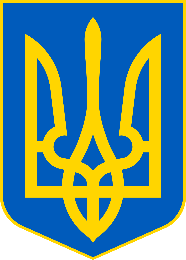 Фахівці Головного управління ДПС у Волинській області повідомляють, що суб’єкти господарювання зобов’язані створювати контрольні стрічки у паперовій та/або електронній формі і забезпечувати їх зберігання:*на реєстраторах розрахункових операцій (далі – РРО) (за виключенням автоматів з продажу товарів (послуг)) – протягом трьох років;*на програмних РРО (далі – ПРРО) у разі здійснення розрахункових операцій у режимі офлайн – до моменту передачі електронних розрахункових документів, електронних фіскальних звітів, електронних фіскальних звітних чеків до фіскального сервера контролюючого органу.У разі якщо контрольну стрічку не надруковано або не створено в електронній формі на РРО або виявлено спотворення даних про проведені розрахункові операції, інформація про які міститься на такій контрольній стрічці, до суб’єктів господарювання застосовуються фінансові санкції у розмірі тридцяти неоподатковуваних мінімумів доходів громадян.Статтею 2 Закону України від 06 липня 1995 року № 265/95-ВР «Про застосування реєстраторів розрахункових операцій у сфері торгівлі, громадського харчування та послуг» із змінами та доповненнями (далі – Закон № 265) визначено, що контрольна стрічка – це:-копії розрахункових документів послідовно сформованих реєстратором розрахункових операцій (далі – РРО), що надруковані або створені в електронній формі таким РРО, а також копії фіскальних звітних чеків у разі створення контрольної стрічки в електронній формі;-електронні копії розрахункових документів, а також електронні копії фіскальних звітних чеків, які сформовані послідовно із додаванням у кожен наступний розрахунковий документ або фіскальний звітний чек хешу попереднього розрахункового документа або фіскального звітного чека та зберігаються в електронній формі програмним РРО (далі – ПРРО) під час його роботи на період відсутності зв’язку між ПРРО та фіскальним сервером контролюючого органу (в режимі офлайн) до моменту передачі розрахункових документів або фіскальних звітних чеків до фіскального сервера контролюючого органу.Також інформуємо, що вимоги щодо створення контрольної стрічки в електронній формі у реєстраторах розрахункових операцій, програмних реєстраторах розрахункових операцій та модемів для передачі даних, затверджені наказом Міністерства фінансів України від 08.10.2012 № 1057 із змінами та доповненнями.Відповідно до п. 10 ст. 3 Закону № 265 суб’єкти господарювання, які здійснюють розрахункові операції в готівковій та/або в безготівковій формі (із застосуванням електронних платіжних засобів, платіжних чеків, жетонів тощо) при продажу товарів (наданні послуг) у сфері торгівлі, громадського харчування та послуг, а також операції з приймання готівки для подальшого її переказу зобов’язані створювати контрольні стрічки у паперовій та/або електронній формі і забезпечувати їх зберігання: -на РРО (за виключенням автоматів з продажу товарів (послуг)) – протягом трьох років;-на ПРРО у разі здійснення розрахункових операцій у режимі офлайн відповідно до Закону № 265 – до моменту передачі електронних розрахункових документів, електронних фіскальних звітів, електронних фіскальних звітних чеків до фіскального сервера контролюючого органу.Крім того, зазначимо, що статтею 13 Закону № 265 передбачено, що вимоги щодо створення контрольної стрічки в електронній формі в РРО та модемів для передачі даних, а також у ПРРО встановлюються центральним органом виконавчої влади, що забезпечує формування та реалізує державну фінансову політику, згідно з технологією, розробленою Національним банком України, або з використанням кваліфікованого електронного підпису та/або печатки, кваліфікованої електронної позначки часу з дотриманням вимог Закону України від 05 жовтня 2017 року № 2155-VIII «Про електронні довірчі послуги» із змінами та доповненнями, та/або інших дозволених в Україні засобів захисту інформації, передбачених законодавством.                                                                                                                                                                                                             квітень 2021 року